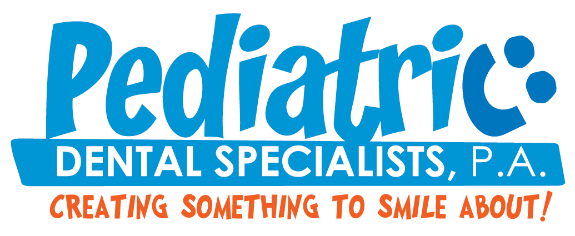 Infant Lip/Tongue Tie Parent Assessment Patient Name: ________________________	________		Date of Birth: ________________Parent/Guardian Name: ________________________		Today’s Date: ________________Lactation Consultant: ___________________________Were you referred for a lip/tongue tie evaluation? Y   N    Did your baby receive a vitamin K shot at birth?  Y  N  Has your infant experienced any of the following issues? Please check or elaborate as needed.		
____ Shallow latch at breast or bottle 				____ Falls asleep in the middle of a feed____ Slides or pops on and off the nipple			____ Gagging, choking, or coughing when eating ____ Poor or slow weight gain 					____ Hiccups often  ____ Lots of in utero hiccups					____ Gumming or chewing the nipple ____ Pacifier falls out easily or won’t stay in			____ Snoring, noisy breathing, or mouth breathing____ Short sleeping and waking often				____ Baby moves a lot in sleep/restless sleep____ Baby seems always hungry and not full			____ Lip curls under when nursing or taking bottle        ____ Clicking or smacking noises when eating			____ Sucking blisters or callouses on lips ____ Colic symptoms / Baby cries a lot 				____ Reflux symptoms        ____ Spits up often? Amount / Frequency_______________	____ Gassy / Fussy often   ____ Milk leaks out of mouth when nursing/bottle		____ Nose sounds congested often____ Baby is frustrated at the breast or bottle			____ Constipation or irregular stools How long does baby take to eat? ________________		How often does baby eat? ________________________Anything else? Do you have any of the following signs or symptoms now or in the past? Please check/circle/elaborate.
____ Creased, flattened, or blanched nipples ____ Lipstick shaped nipples____ Blistered or cut nipples____ Poor or incomplete breast drainage____ Decreasing milk supply____ Plugged ducts / engorgement / mastitis ____ Nipple thrush ____ Using a nipple shield Pain on a scale of 0-10 when first latching ________Pain (0-10) during nursing _______